   Smer: Medicinska sestra – Vaspitač   I I I godina  Građansko vaspitanjeДемократија и демократско одлучивањеГрађански живот, политика и властОграничена властПодела властиПојам грађанин/грађанкаГрађанин/грађанке и поштовање законаРад локалне власти и самоуправеГрађанско и цивилно друштвоКарактеристике цивилног друштва Однос цивилног друштва и државе Грађански активизам за и против Предпоставке грађанског друштва Људска права Грађани моје општине Грађанска иницијатива (ГИ) ГИ – формулисање ГИ – презентација и анализа ГИ – формални предлог Скупштина – припреме за заседање Скупштина – заседање Удружење грађана – право на самоорганизовање Удружење грађана – упознавање са радом локалних удружења грађана Планирање локалне акције – избор проблема ПЛА – кораци у планирању ПЛА – прикупљање података, формулисање проблема, циљева и задатака ПЛА – план надгледања и оцена успешности ПЛА – одређивање циљних група, анализа окружења, изградња подршке ПЛА – осмишљавање порука и одабир канала комуникације ПЛА – прикупљање средтава и план активности ПЛА – припреме за јавну презентацију ПЛА – јавне презентације у школи Шта носим са собом?   Verska nastava1.	Hristos – istiniti Bog i istiniti Čovek2.	Hristovo stradanje i smrt kao posledica prvorodnog greha3.	Vaskrsenje Hristovo4.	Jedinstvo prirode u Hristu5.	Liturgija – ikona istinskog postojanja sveta6.	Carstvo Božje – delo Sv. Trojice7.	Prirodna razlika između Boga i tvari8.	Episkop – ikona Hristova9.	Liturgija kao ikona budućeg veka10.	Duh Sveti u Tajnama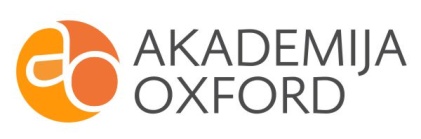 